Государственное бюджетное общеобразовательное учреждение школа-интернат № 22 Невского района Санкт-Петербурга____________________________________________________________________________________ 192012, Санкт-Петербург, ул. Чернова, дом 13, литер А                                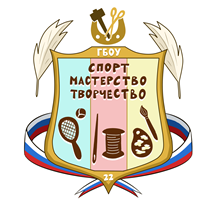 ПЛАНпроведения Дня открытых дверей                                         1 декабря 2023 года                                                                                                        № п/пМероприятиеВремяМесто проведенияОтветственныйПримечания1Встреча гостей. Приветственное слово директора.10.00-10.15Кинозалк.113Директор ГБОУ № 22 Иванова И.Ю.2Родительское собрание для родителей будущих первоклассников10.15-11.00Кинозалк.113Заместитель директора по УВР Кондратьева Ю.О.Правила и порядок приема в первый класс, особенности образовательного процесса, занятий внеурочной деятельности, знакомство с режимом работы школы-интерната3Встреча со специалистами службы сопровождения (задачи и функции специалистов)11.00-11.20Кинозалк.113Бондарь С.НЮсупова О.Л.Долгополова В.С.Бакланова Н.Н.социальный педагогучитель-логопедпедагог- психологучитель-дефектолог4Открытые уроки11.20.-12.00По кабинетамУчителя1 – 9 классовВ соответствии с утвержденным расписанием5Организация внеклассной деятельности с обучающимися школы-интерната12:10-12:25Кабинет №105Педагог-организаторРазмазина М.Ю.Об особенностях внеклассной работы в школе-интернате6Экскурсия по школе. Посещение выставки детского творчества. 12.30-13.15Заместитель директора по ВР Федорова Л.М., учителя: Танфелева Т.Г., Кальченко И.В.